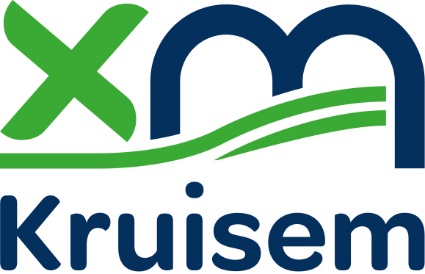 Particulier (*)Landbouwer (*)Andere (*) : ……………………………………………….Privaatrechtelijke vereniging (*)        (*) aankruisen wat pastDien je aanvraag ten laatste op 1 april (datum ontvangst) in bij het college van burgemeester en schepenen, Markt 1, 9770 Kruisem – infra@kruisem.be. Contactpersoon: Dirk Gistelinck  Voeg bij je aanvraag: een duidelijk situatieplan of schets waarop de knotbomen individueel staan aangekruist; indien de aanvrager niet de eigenaar is: een document waaruit ondubbelzinnig kan afgeleid worden dat de gebruiker de bomen mag knotten en de subsidie aanvragen (vb. luchtfoto verzamelaangifte of schriftelijke bevestiging eigenaar …).Cumulatie van subsidies wordt niet toegestaan: het onderhoud van knotbomen wordt niet gesubsidieerd als een hogere overheid al een subsidie heeft toegekend. Datum aanvraag:			Handtekening aanvrager:NaamAdresWoonplaatsRekeningnummer  IBAN  Telefoonnummer – gsmE-maillandbouwnummer (indien landbouwer)Ligging(straat)kadastrale gegevens(Afd., Sie., Nr.)  onderhoud(knotten)  leeftijd         aantal datum vanuitvoering